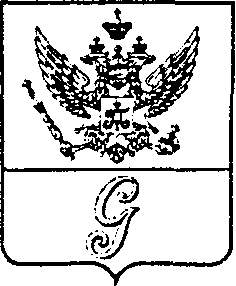 СОВЕТ ДЕПУТАТОВ МУНИЦИПАЛЬНОГО ОБРАЗОВАНИЯ«ГОРОД ГАТЧИНА»ГАТЧИНСКОГО МУНИЦИПАЛЬНОГО РАЙОНАТРЕТЬЕГО СОЗЫВАР Е Ш Е Н И Еот 25 октября 2017 года                                                                              № 56Об утверждении состава постоянных комиссий совета депутатов МО «Город Гатчина» в новой редакцииРуководствуясь статьей 15 регламента совета депутатов МО «Город Гатчина», Уставом МО «Город Гатчина», совет депутатов МО «Город Гатчина»РЕШИЛ:Утвердить персональный состав постоянных депутатских комиссий совета депутатов МО «Город Гатчина» в новой редакции согласно Приложению.Считать утратившим силу решение совета депутатов МО «Город Гатчина» от 26.10.2016 № 56 «Об изменении состава постоянных комиссий.3.  Решение вступает в силу с момента его принятия.Глава МО «Город Гатчина» - Председатель совета депутатовМО «Город Гатчина»                                                           В.А.ФилоненкоПриложение к решению  совета депутатов МО «Город Гатчина»от  25 октября 2017 года № 561. Постоянная комиссия по вопросам местного самоуправления, связям с общественностью, политическими партиями, средствами массовой информации и депутатской этикиГригорович Константин АнатольевичКорольков Александр ВикторовичМакаревич Юрий Николаевич – председатель комиссииПаламарчук Галина АнатольевнаПолторацкий Николай ВасильевичСвердлин Александр СеменовичТептин Георгий Евгеньевич2. Постоянная комиссия по вопросам правопорядка и законности, защиты населения и территории от чрезвычайных ситуаций, гражданской обороны и мобилизационной подготовки муниципальных предприятий и учрежденийДорошенко Ирина НиколаевнаДавыдов Александр Николаевич – председатель комиссииТелегин Игорь ВитальевичВолкова Любовь Борисовна3.Постоянная комиссия по вопросам жилищно-коммунального хозяйства, энергетики, землепользования, градостроительства и экологииБармашов  Игорь НиколаевичБеруль Тимур ДавидовичВолкова Любовь БорисовнаГригорович Константин АнатольевичМакаревич Юрий НиколаевичНикуленко Вячеслав НиколаевичПаламарчук Галина Анатольевна – председатель комиссииПетров Алексей НиколаевичСуралева Елена ИвановнаТептин Степан Евгеньевич4.Постоянная комиссия по вопросам экономической и бюджетной политикиГригорович Константин АнатольевичДорошенко Ирина НиколаевнаКорольков Александр Викторович – председатель комиссииНикуленко Вячеслав НиколаевичОрлов Игорь ГеоргиевичСвердлин Александр СеменовичТахтай Алексей Александрович5.Постоянная комиссия по вопросам санитарного благополучия территории и по координации вопросов здравоохранения, социальной защиты и охраны трудаБаранова Наталья ЮрьевнаВасильева Людмила МихайловнаГлыбина Елена НиколаевнаГригорович Константин АнатольевичКалинина Лариса ПавловнаЛозовский Игорь Федорович – председатель комиссииСуралева Елена Ивановна6. Постоянная комиссия по вопросам культуры, спорта, молодёжной политики, туризма и координации вопросов образованияБаранова Наталья ЮрьевнаБармашов  Игорь НиколаевичБеруль Тимур ДавидовичВасильева Людмила Михайловна Глыбина Елена Николаевна – председатель комиссииГригорьева Марина АндреевнаИльин Андрей ИвановичЛозовский Игорь ФедоровичНазаров Юрий ИвановичТюрин Аркадий Геннадиевич